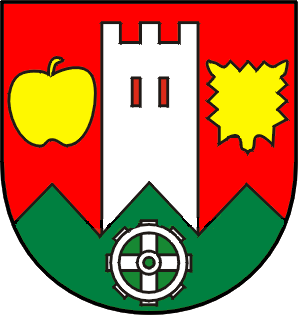 Obec Věžná, Věžná 85, 59301 Bystřice nad Pernštejnem, tel. 736684775, 566567318Pozvánka na ustavující schůzi zastupitelstva konanou dne 19.10.2022 v 19:00 hodin v zasedací místnosti obecního úřaduProgram:   Schválení programu    Slib členů zastupitelstva   Volba starosty a místostarosty obce    Zřízení kontrolního výboru   Zřízení finančního výboru   Rozhodnutí o odměnách za výkon funkce starosty a místostarosty   Rozhodnutí o odměnách za výkon funkcí zastupitelů a členů výborů   DiskuzeStarosta obce: Veselý Jiří Vyvěšeno: 12.10.2022